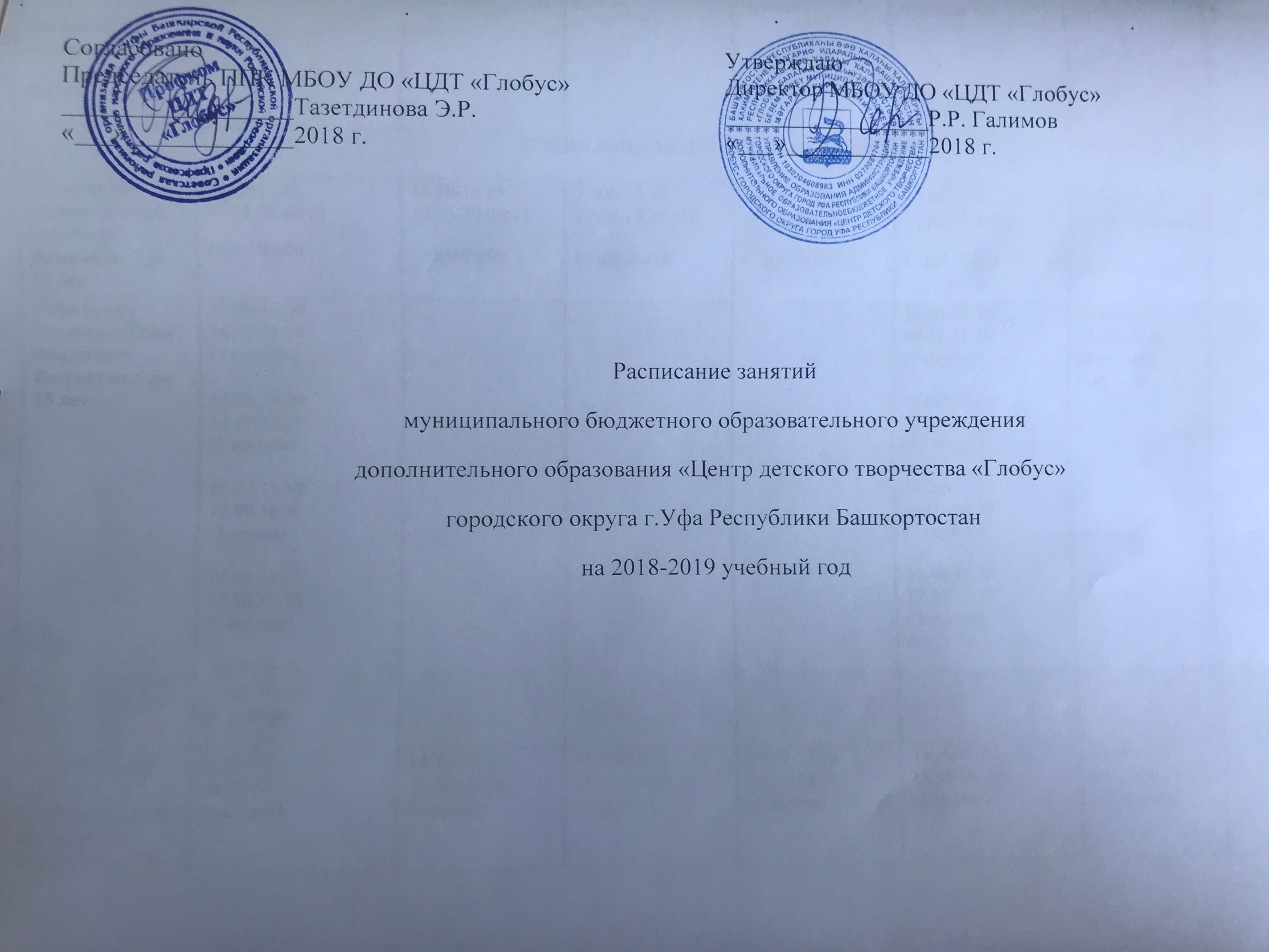  День недели Название объединения.Ф.И.О. педагога День недели Название объединения.Ф.И.О. педагогаПонедельникПонедельникВторникСредаСредаЧетвергПятницаСубботаВоскресеньеВоскресеньеВоскресеньеСОЦИАЛЬНО-ПЕДАГОГИЧЕСКИЙ ОТДЕЛСОЦИАЛЬНО-ПЕДАГОГИЧЕСКИЙ ОТДЕЛСОЦИАЛЬНО-ПЕДАГОГИЧЕСКИЙ ОТДЕЛСОЦИАЛЬНО-ПЕДАГОГИЧЕСКИЙ ОТДЕЛСОЦИАЛЬНО-ПЕДАГОГИЧЕСКИЙ ОТДЕЛСОЦИАЛЬНО-ПЕДАГОГИЧЕСКИЙ ОТДЕЛСОЦИАЛЬНО-ПЕДАГОГИЧЕСКИЙ ОТДЕЛСОЦИАЛЬНО-ПЕДАГОГИЧЕСКИЙ ОТДЕЛСОЦИАЛЬНО-ПЕДАГОГИЧЕСКИЙ ОТДЕЛСОЦИАЛЬНО-ПЕДАГОГИЧЕСКИЙ ОТДЕЛСОЦИАЛЬНО-ПЕДАГОГИЧЕСКИЙ ОТДЕЛСОЦИАЛЬНО-ПЕДАГОГИЧЕСКИЙ ОТДЕЛСОЦИАЛЬНО-ПЕДАГОГИЧЕСКИЙ ОТДЕЛ«Тхэквондо»
Егоров Евгений СергеевичВозраст от 7 до 12 лет 17.00-17.4517.55-18.40(2)СОШ№10017.00-17.4517.55-18.40(2)СОШ№10017.00-17.4517.55-18.40(2)СОШ№10018.20-19.05
19.15-20.00(1)СОШ№10017.00-17.4517.55-18.40 (3)СОШ №10017.00-17.4517.55-18.40 (3)СОШ №10018.20-19.05
19.15-20.00(1)СОШ №10017.00-17.4517.55-18.40(2)СОШ №10017.00-17.4517.55-18.40 (3)СОШ№100«Шахматы»Копейкин Юрий Федорович
Возраст от 6 до 15 лет10.00-10.3010.40-11.10(1 группа)14.00-14.3014.40-15.10(5 группа)15.20-15.5016.00-16.30(3 группа)16.40-17.1017.20-17.50(2 группа)18.00-18.3018.40-19.10(4 группа)Каб 1-1010.00-10.3010.40-11.10(1 группа)14.00-14.3014.40-15.10(5 группа)15.20-15.5016.00-16.30(3 группа)16.40-17.1017.20-17.50(2 группа)18.00-18.3018.40-19.10(4 группа)Каб 1-1010.00-10.3010.40-11.10(1 группа)14.00-14.3014.40-15.10(5 группа)15.20-15.5016.00-16.30(3 группа)16.40-17.1017.20-17.50(2 группа)18.00-18.3018.40-19.10(4 группа)Каб 1-1010.00-10.3010.40-11.10(1 группа)14.00-14.3014.40-15.10(5 группа)15.20-15.5016.00-16.30(3 группа)16.40-17.1017.20-17.50(2группа)Каб 1-1018.00-18.3018.40-19.10(4 группа)Каб 1-10«Греко-римская борьба»Галимзянов Виль МадехатовичВозраст 7 до 12 лет08.00-08.4508.55-09.40(1группа)08.00-08.4508.55-09.40(1группа)08.00-08.4508.55-09.40(1группа)14.30-15.1515.25-16.10(2группа)08.00-08.4508.55-09.40(1группа)08.00-08.4508.55-09.40(1группа)14.30-15.1515.25-16.10(3группа)14.30-15.1515.25-16.10(2группа)14.30-15.1515.25-16.10(3группа)«Веселый английский»Дададжанова Карина БахтиеровнаВозраст 5-7 лет 17.00-17.2517.35-18.00 (2)Каб 1-0817.00-17.2517.35-18.00 (2)Каб 1-0817.00-17.2517.35-18.00 (2)Каб 1-0815.20-16.0016.10-16.50 (1)17.00-17.2517.35-18.00 (3)Каб 1-1017.00-17.2517.35-18.00 (2)Каб 1-0817.00-17.2517.35-18.00 (2)Каб 1-0815.20-16.0016.10-16.50 (1)17.00-17.2517.35-18.00 (3)Каб 1-10«Занимательный английский»Хаматшина Екатерина ИгоревнаВозраст 5-6 лет17.10 17.3517.45-18.10 (1 год обучения.)18.20-18.4518.55-19.20(1 год обучения)Каб 2-1017.10 17.3517.45-18.10 (1 год обучения.)18.20-18.4518.55-19.20(1 год обучения)Каб 2-1017.10 17.3517.45-18.10 (1 год обучения.)18.20-18.4518.55-19.20(1 год обучения)Каб 2-1017.00 – 17.2517.35-18.00 (1 год обучения.)18.10-18.3518.45-19.10(2 год обучения)Каб 2-1017.10 17.3517.45-18.10 (1 год обучения.)18.20-18.4518.55-19.20(1 год обучения)Каб 2-1017.10 17.3517.45-18.10 (1 год обучения.)18.20-18.4518.55-19.20(1 год обучения)Каб 2-1017.00 – 17.2517.35-18.00 (1 год обучения)18.10-18.3518.45-19.10(2 год обучения)Каб 2-1017.00 -  17.2517.35 – 18.00(2 год обучения) 18.10-18.3518.45-19.10(1год обучения)Каб 2-10«Северные Амуры»  Муртазин Урал ХайрулловичВозраст 10-17лет 10.00-10.4510.55-11.40(1группа)15.30-16.1516.25-17.10(2 группа)17.20-18.0518.15-19.00 (3 группа)Каб 1-1510.00-10.4510.55-11.40(1 группа)15.30-16.1516.25-17.10(2 группа)17.20-18.0518.15-19.00 (3 группа)Каб 1-15«Знайки»Возраст 6-7 летКонькова Светлана Александровна08.30-09.0009.10-09.40 (1)09.50-10.2010.30-11.00 (2)Каб 1-0108.30-09.0009.10-09.40 (1)09.50-10.2010.30-11.00 (2)Каб 1-01ХУДОЖЕСТВЕННО-ЭСТЕТИЧЕСКИЙ ОТДЕЛХУДОЖЕСТВЕННО-ЭСТЕТИЧЕСКИЙ ОТДЕЛХУДОЖЕСТВЕННО-ЭСТЕТИЧЕСКИЙ ОТДЕЛХУДОЖЕСТВЕННО-ЭСТЕТИЧЕСКИЙ ОТДЕЛХУДОЖЕСТВЕННО-ЭСТЕТИЧЕСКИЙ ОТДЕЛХУДОЖЕСТВЕННО-ЭСТЕТИЧЕСКИЙ ОТДЕЛХУДОЖЕСТВЕННО-ЭСТЕТИЧЕСКИЙ ОТДЕЛХУДОЖЕСТВЕННО-ЭСТЕТИЧЕСКИЙ ОТДЕЛХУДОЖЕСТВЕННО-ЭСТЕТИЧЕСКИЙ ОТДЕЛХУДОЖЕСТВЕННО-ЭСТЕТИЧЕСКИЙ ОТДЕЛХУДОЖЕСТВЕННО-ЭСТЕТИЧЕСКИЙ ОТДЕЛХУДОЖЕСТВЕННО-ЭСТЕТИЧЕСКИЙ ОТДЕЛХУДОЖЕСТВЕННО-ЭСТЕТИЧЕСКИЙ ОТДЕЛВС «Лира»Гузаирова Лилия МаликовнаВозраст от 7 до 15 летВС «Лира»Гузаирова Лилия МаликовнаВозраст от 7 до 15 летВС «Лира»Гузаирова Лилия МаликовнаВозраст от 7 до 15 лет09.30-10.00 инд10.10-10.40 гр 310.50-11.20  11.30-12.00 инд14.00-14.30 инд14.40-15.20 15.30-16.10 гр216.20-17.00 17.10-17.50  гр 6Каб 1-1114.00-14.40 14.50-15.30 гр 115.40-16.10 инд16.20-17.00  17.10-17.50 гр5Каб 1-1110.10-10.40 гр 310.50-11.20  11.30-12.00 инд14.00-14.30 инд14.40-15.20 15.30-16.10 гр 216.20-17.00 17.10-17.50 гр 4Каб 1-1114.00-14.4014.50-15.30 гр 115.40-16.10 инд16.20-17.00 17.10-17.50 гр 6Каб 1-1114.00-14.4014.50-15.30 гр 115.40-16.10 инд16.20-17.00 17.10-17.50 гр 6Каб 1-1114.00-14.30 инд14.40-15.20 гр 415.30-16.10 16.20-17.00 17.10-17.20 гр 5Каб 1-11ВС «Домисолька»Серегина Елена ВладимировнаВозраст от 7 до 10 летВС «Домисолька»Серегина Елена ВладимировнаВозраст от 7 до 10 летВС «Домисолька»Серегина Елена ВладимировнаВозраст от 7 до 10 лет16.50-17.3517.45-18.3013.00-13.4513.55-14.40 (цдт)14.50-15.20 (цдт)15.30-16.00 (цдт)Каб 1-0815.00-15.4515.55-16.4016.50-17.3517.45-18.3015.00-15.4515.55-16.4016.50-17.3517.45-18.3016.50-17.3517.45-18.3013.00-13.4513.55-14.40 (цдт)14.50-15.20 (цдт)15.30-16.00 (цдт)Каб 1-0816.50-17.3517.45-18.3013.00-13.4513.55-14.40 (цдт)14.50-15.20 (цдт)15.30-16.00 (цдт)Каб 1-0815.00-15.4515.55-16.4016.50-17.3517.45-18.3012.00-12.4512.55-13.4013.50-14.3514.45-15.3012.00-12.4512.55-13.4013.50-14.3514.45-15.3012.00-12.4512.55-13.4013.50-14.3514.45-15.30Студия эстрадного танца «Мон-арт»Мингалиев Ильгиз АкрамовичВозраст от 7 до 15 летСтудия эстрадного танца «Мон-арт»Мингалиев Ильгиз АкрамовичВозраст от 7 до 15 летСтудия эстрадного танца «Мон-арт»Мингалиев Ильгиз АкрамовичВозраст от 7 до 15 лет14.40-15.2515.35-16.20(1)16.30-17.1517.25-18.10 (2)18.20-19.0519.15-20.00 (4)16.00-16.4517.00-17.45 (3)18.00-18.4518.55-19.40  (5)14.40-15.2515.35-16.20(1)16.30-17.1517.25-18.10 (2)18.20-19.0519.15-20.00 (7)14.40-15.2515.35-16.20(1)16.30-17.1517.25-18.10 (2)18.20-19.0519.15-20.00 (7)16.00-16.4516.55-17.40 (6)18.00-18.4518.55-19.40  (5)16.20-17.0517.15-18.00(3)18.10-18.5519.05-19.50 (4)16.20-17.0517.15-18.00(3)18.10-18.5519.05-19.50 (4)16.20-17.0517.15-18.00(3)18.10-18.5519.05-19.50 (4)16.00-16.4517.00-17.45 (6)18.00-18.4518.55-19.40 (7)Объединение«Super teens»Мингалиева Аида ВильевнаВозраст от 5 до 15 летОбъединение«Super teens»Мингалиева Аида ВильевнаВозраст от 5 до 15 летОбъединение«Super teens»Мингалиева Аида ВильевнаВозраст от 5 до 15 лет15.35-16.2016.30-17.1510.00-10.4510.55-11.40Каб. 1-14 ЦДТ15.35-16.2016.30-17.1515.00-15.4515.55-16.40Каб. 1-14 ЦДТ16.50-17.2017.30-18.00Каб 1-1418.50-19.2019.30-20.00Каб. 1-14 ЦДТ15.35-16.2016.30-17.1515.35-16.2016.30-17.1510.00-10.4510.55-11.40Каб. 1-14 ЦДТ15.40-16.2516.35-17.20Каб. 1-14 ЦДТ14.00-14.4514.55-15.4014.00-14.4514.55-15.4014.00-14.4514.55-15.4014.45-15.1515.25-15.55Каб. 1-14 ЦДТ16.05-16.3516.45-17.15Каб. 2-08 ЦДТТанцы «Шарм»Тазетдинова Элиза РадиковнаВозраст от 4 до 10 летТанцы «Шарм»Тазетдинова Элиза РадиковнаВозраст от 4 до 10 летТанцы «Шарм»Тазетдинова Элиза РадиковнаВозраст от 4 до 10 лет17.00- 17.3017.40-18.10(2 группа)Каб 2-0817.30-18.0018.10-18.40(1 группа)Каб 2-0817.00- 17.3017.40-18.10(2 группа)Каб 2-0817.30-18.0018.10-18.40(1 группа)Каб 2-08Народные танцы«Жемчужина»Суворов Артем ДмитриевичВозраст от 7 до 12 летНародные танцы«Жемчужина»Суворов Артем ДмитриевичВозраст от 7 до 12 летНародные танцы«Жемчужина»Суворов Артем ДмитриевичВозраст от 7 до 12 лет11.00-11.3011.40-12.10 (1)12.20-12.5013.00-13.3013.40-14.2514.35-15.1515.00-15.4516.00-16.4517.15-18.0018.10-18.5511.00-11.4511.55-12.4017.15-18.0018.10-18.5518.15-18.4518.55-18.25ЦДТ 2-0818.15-18.4518.55-18.25ЦДТ 2-0812.45-13.3013.40-14.2510.00-10.4511.00-11.4512.00-12.4513.00-13.4515.15-15.4515.55-16.25ЦДТ 2-0810.00-10.4511.00-11.4512.00-12.4513.00-13.4515.15-15.4515.55-16.25ЦДТ 2-0810.00-10.4511.00-11.4512.00-12.4513.00-13.4515.15-15.4515.55-16.25ЦДТ 2-08Объединение «Жемчужина»Нуриахметова Рамзия БадавиевнаВозраст от 7 до 12 летОбъединение «Жемчужина»Нуриахметова Рамзия БадавиевнаВозраст от 7 до 12 летОбъединение «Жемчужина»Нуриахметова Рамзия БадавиевнаВозраст от 7 до 12 лет11.00-11.4512.00-12.45 (1)15.00-15.3515.45-16.20 (2)16.30-17.0517.15-17.50 (3)18.00-18.3518.45-19.20 (4)10.00-10.3510.45-11.20 (1)11.30-12.0512.15-12.50 (2)13.00-13.3513.45-14.20 (3)14.30-15.1515.25-16.10 (4)10.00-10.3510.45-11.20 (1)11.30-12.0512.15-12.50 (2)13.00-13.3513.45-14.20 (3)14.30-15.1515.25-16.10 (4)10.00-10.3510.45-11.20 (1)11.30-12.0512.15-12.50 (2)13.00-13.3513.45-14.20 (3)14.30-15.1515.25-16.10 (4)Объединение «Театр»Басариева Гульназ АзатовнаВозраст 5-15 летОбъединение «Театр»Басариева Гульназ АзатовнаВозраст 5-15 летОбъединение «Театр»Басариева Гульназ АзатовнаВозраст 5-15 лет14.00-14.3014.40-15.1015.20-15.5016.00-16.40Каб 2-0814.00-14.3014.40-15.1015.20-15.5016.00-16.40Каб 2-0814.00-14.3014.40-15.1015.20-15.5016.00-16.40Каб 2-0811.00-11.4512.00-12.4511.00-11.4512.00-12.4511.00-11.4512.00-12.4511.00-11.4512.00-12.45Объединение «Мир волшебной гитары»Душанбаев Ильдар АликовичВозраст от 7 до 15 летОбъединение «Мир волшебной гитары»Душанбаев Ильдар АликовичВозраст от 7 до 15 летОбъединение «Мир волшебной гитары»Душанбаев Ильдар АликовичВозраст от 7 до 15 лет12.00-12.45 14.00-14.4515.00-15.45 16.00-16.4517.00-17.45 12.00-12.45 14.00-14.4515.00-15.45 16.00-16.4517.00-17.45 12.00-12.45 14.00-14.4515.00-15.45 16.00-16.4517.00-17.45 12.00-12.45 14.00-14.4515.00-15.45 16.00-16.4517.00-17.45 12.00-12.45 14.00-14.4515.00-15.45 16.00-16.4517.00-17.45 14.00-14.4515.00-15.45 16.00-16.4517.00-17.45 Объединение «Мир клавиш»Гумерова Зульфия ЭльдаровнаВозраст от 5 до 10 летОбъединение «Мир клавиш»Гумерова Зульфия ЭльдаровнаВозраст от 5 до 10 летОбъединение «Мир клавиш»Гумерова Зульфия ЭльдаровнаВозраст от 5 до 10 лет14.00-14.40 -инд. 14.50-15.15-инд. 15.25-15.50-инд. 16.00-16.25-инд. 16.35.-17.15.17.25-18.55-гр.з. 19.05-19.30 -инд.19.40-20.05-инд.Каб.1-0810.50-11.30 инд. 11.40-12.05. инд. 12.10-12.55 инд.Каб 1-0811.20-12.0012.10-12.5515.25-15.5016.00-16.2516.35-17.1517.25-18.5519.05-19.3014.40-20.00Каб.1-08ДЕКОРАТИВНО-ПРИКЛАДНОЙ ОТДЕЛДЕКОРАТИВНО-ПРИКЛАДНОЙ ОТДЕЛДЕКОРАТИВНО-ПРИКЛАДНОЙ ОТДЕЛДЕКОРАТИВНО-ПРИКЛАДНОЙ ОТДЕЛДЕКОРАТИВНО-ПРИКЛАДНОЙ ОТДЕЛДЕКОРАТИВНО-ПРИКЛАДНОЙ ОТДЕЛДЕКОРАТИВНО-ПРИКЛАДНОЙ ОТДЕЛДЕКОРАТИВНО-ПРИКЛАДНОЙ ОТДЕЛДЕКОРАТИВНО-ПРИКЛАДНОЙ ОТДЕЛДЕКОРАТИВНО-ПРИКЛАДНОЙ ОТДЕЛДЕКОРАТИВНО-ПРИКЛАДНОЙ ОТДЕЛДЕКОРАТИВНО-ПРИКЛАДНОЙ ОТДЕЛДЕКОРАТИВНО-ПРИКЛАДНОЙ ОТДЕЛ«Семицветик»Ахмадеева Арина Ивановна-рисование,-лепкаВозраст детей от7 до 10 лет«Семицветик»Ахмадеева Арина Ивановна-рисование,-лепкаВозраст детей от7 до 10 лет«Семицветик»Ахмадеева Арина Ивановна-рисование,-лепкаВозраст детей от7 до 10 лет11.35-12.1012.15-12.50 (4)Школа № 713.10-13.4513.55-14.30 (3)Школа № 7 14.40-15.1015.20-15.50 (5)ЦДТ 2-10 (1 г.о)15.55-16.2516.35-17.05 (6)ЦДТ 2-10 (1 г.о)12.25-12.5513.05-13.35 (1)Школа № 714.00-14.3014.40-15.10 (2)Школа № 712.20-12.4512.55-13.20 (4)Школа № 713.25-13.5013.55-14.30 (3)Школа № 7 14.40-15.1015.20-15.50 (5)ЦДТ 2-10 (1 г.о)15.55-16.2516.35-17.05 (6)ЦДТ 2-10 (1 г.о)12.20-12.4512.55-13.20 (4)Школа № 713.25-13.5013.55-14.30 (3)Школа № 7 14.40-15.1015.20-15.50 (5)ЦДТ 2-10 (1 г.о)15.55-16.2516.35-17.05 (6)ЦДТ 2-10 (1 г.о)11.40-12.1012.20-12.50 (1)Школа № 714.00-14.3014.40-15.10 (2) ЦДТ 2-10 (1 г.о)Объединение«Акварель»Булатова Светлана Фидаиловна-рисование маслом, акварельюВозраст детей от 7 до 15 летОбъединение«Акварель»Булатова Светлана Фидаиловна-рисование маслом, акварельюВозраст детей от 7 до 15 летОбъединение«Акварель»Булатова Светлана Фидаиловна-рисование маслом, акварельюВозраст детей от 7 до 15 лет09.40-10.5510.05-10.30 (1)1-06 ЦДТ (1 г.о)10.40-11.0511.15-11.40 (2)1-06 ЦДТ (1 г.о)14.30-15.1015.20-16.00 (3)1-06 ЦДТ (2 г.о)16.10-16.5017.00-17.40 (4)1-06 ЦДТ (2 г.о)11.35-12.0012.05-12.30 (5)Школа №7 12.40-13.1513.20-13.55 (6)Школа №7 13.35-14.0014.10-14.45 (7)Школа №7 (2 г.о)09.40-10.5510.05-10.30 (1)1-06 ЦДТ (1 г.о)10.40-11.0511.15-11.40 (2)1-06 ЦДТ (1 г.о)09.40-10.5510.05-10.30 (1)1-06 ЦДТ (1 г.о)10.40-11.0511.15-11.40 (2)1-06 ЦДТ (1 г.о)11.35-12.0012.05-12.30 (6)Школа №7 (1 г.о)13.00-13.3513.40-14.15 (7)Школа №7 (1 г.о)14.30-15.1015.20-16.00 (3)1-06 ЦДТ (2 г.о)16.10-16.5017.00-17.40 (4)1-06 ЦДТ (2 г.о)11.35-12.0012.05-12.30 (5)Школа №7 (1 г.о)12.40-13.1513.20-13.55 (7)Школа №7 (2 г.о)Объединение«Волшебная лепка»Дюшкова Ираида Александровна.-лепка,-роспись,Возраст от 7 до 10 летОбъединение«Волшебная лепка»Дюшкова Ираида Александровна.-лепка,-роспись,Возраст от 7 до 10 летОбъединение«Волшебная лепка»Дюшкова Ираида Александровна.-лепка,-роспись,Возраст от 7 до 10 лет11.35-12.1012.15-12.50 (1)Школа № 713.00-13.3513.40-14.15 (5)Школа № 714.25-14.5515.00-15.35 (3)Школа № 711.35-12.0012.05-12.30 (6)Школа №7 12.40-13.1513.20-13.55 (2)Школа №7 14.05-14.4014.45-15.15 (7)Школа № 711.35-12.1012.15-12.50 (1)Школа № 713.00-13.3513.40-14.15 (5)Школа № 714.25-14.5515.00-15.35 (3)Школа № 711.35-12.1012.15-12.50 (1)Школа № 713.00-13.3513.40-14.15 (5)Школа № 714.25-14.5515.00-15.35 (3)Школа № 711.35-12.0012.05-12.30 (2)Школа №7 13.00-13.3513.40-14.15 (4)Школа №7 11.35-12.0012.05-12.30 (6)Школа №7 12.40-13.1513.20-13.55 (4)Школа №7 14.05-14.4014.45-15.15 (7)Школа №7«Лаборатория стиля»- моделирование- шитье одеждыМагадеева Гульшан РамилевнаВозраст детей от 8до 14 лет«Лаборатория стиля»- моделирование- шитье одеждыМагадеева Гульшан РамилевнаВозраст детей от 8до 14 лет«Лаборатория стиля»- моделирование- шитье одеждыМагадеева Гульшан РамилевнаВозраст детей от 8до 14 лет09.00-09.4509.55-10.40 (1)2-09 ЦДТ14.00-14.4514.55-15.40 (3)2-09 ЦДТ15.50-16.3516.45-17.30(5)2-09 ЦДТ17.40-18.1018.20-18.50(2)2-09 ЦДТ14.00-14.4514.55-15.40 (4)2-09 ЦДТ15.50-16.3016.40-17.20(6)2-09 ЦДТ09.00-09.4509.55-10.40 (1)2-09 ЦДТ14.00-14.4514.55-15.40 (3)2-09 ЦДТ15.50-16.3516.45-17.30(5)2-09 ЦДТ17.40-18.1018.20-18.50(2)2-09 ЦДТ09.00-09.4509.55-10.40 (1)2-09 ЦДТ14.00-14.4514.55-15.40 (3)2-09 ЦДТ15.50-16.3516.45-17.30(5)2-09 ЦДТ17.40-18.1018.20-18.50(2)2-09 ЦДТ14.00-14.4514.55-15.40 (4)2-09 ЦДТ15.50-16.3016.40-17.20(6)2-09 ЦДТОбъединение«Палитра»Мешкова Наталья Владимировна-рисование;-лепкаВозраст детей От 5 до 10 летОбъединение«Палитра»Мешкова Наталья Владимировна-рисование;-лепкаВозраст детей От 5 до 10 летОбъединение«Палитра»Мешкова Наталья Владимировна-рисование;-лепкаВозраст детей От 5 до 10 лет12.30-13.0013.10-13.40 (4)Школа №10017.30-18.0518.15-18.50 (1)ЦДТ 2-09 (1 г.о)19.00-19.3519.45-20.20 (2)ЦДТ 2-09 (1 г.о)12.30-13.0013.10-13.40 (4)Школа №10017.30-17.5518.10-18.35 (3)ЦДТ 2-09 (1 г.о)18.45-19.1019.20-19.45 (2)ЦДТ 2-09 (1 г.о)12.30-13.1013.20-14.00 (5)Лицей №10717.30-18.0518.15-18.50 (1)ЦДТ 2-09 (1 г.о)19.00-19.3519.45-20.20 (3)ЦДТ 2-09 (1 г.о)12.30-13.1013.20-14.00 (5)Лицей №107Объединение«Лесная сказка»-поделки из природного материалаМинеева Ирина НиколаевнаВозраст детей от4 до 6 летОбъединение«Лесная сказка»-поделки из природного материалаМинеева Ирина НиколаевнаВозраст детей от4 до 6 летОбъединение«Лесная сказка»-поделки из природного материалаМинеева Ирина НиколаевнаВозраст детей от4 до 6 лет14.40 -15.1015.20-15.50 (4)2-04 ЦДТ (1 г.о)16.00-16.3016.40-17.10 (3)2-04 ЦДТ (1 г.о)17.20-17.5018.20-18.30 (1)2-04 ЦДТ (1 г.о)16.00-16.3016.40-17.10 (6)2-04 ЦДТ (2 г.о)17.20-17.5018.00-18.30 (2)2-04 ЦДТ (1 г.о)16.00-16.3016.40-17.10 (5)2-04 ЦДТ (2 г.о)17.20-17.5018.00-18.30 (3)2-04 ЦДТ (1 г.о)16.00-16.3016.40-17.10 (5)2-04 ЦДТ (2 г.о)17.20-17.5018.00-18.30 (3)2-04 ЦДТ (1 г.о)14.40 -15.1015.20-15.50 (4)2-04 ЦДТ (1 г.о)16.00-16.3016.40-17.10 (2)2-04 ЦДТ (1 г.о)17.20-17.5018.00-18.30 (6)2-04 ЦДТ (2 г.о)16.00-16.3016.40-17.10 (1)2-04 ЦДТ (1 г.о)17.20-17.5018.00-18.30 (5)2-04 ЦДТ (2 г.о)Объединение «Ландшафтный дизайн»Минеева Ирина НиколаевнаВозраст детей от5-9 летОбъединение «Ландшафтный дизайн»Минеева Ирина НиколаевнаВозраст детей от5-9 летОбъединение «Ландшафтный дизайн»Минеева Ирина НиколаевнаВозраст детей от5-9 лет14.10-14.5515.05-15.50 2-04 ЦДТ14.10-14.5515.05-15.502-04 ЦДТОбъединение «Художник»-рисование масломУждавини Юрий ЛеонардовичВозраст детей от 7 до 15 летОбъединение «Художник»-рисование масломУждавини Юрий ЛеонардовичВозраст детей от 7 до 15 летОбъединение «Художник»-рисование масломУждавини Юрий ЛеонардовичВозраст детей от 7 до 15 лет18.10-18.5519.05-19.40 (1)1-06 ЦДТ (1 г.о)17.30-18.1518.25-19.10 (1)1-06 ЦДТ (1 г.о)19.20-20.0519.15-21.00 (4)1-06 ЦДТ (2 г.о)14.10-14.5515.05-15.50 (5)1-06 ЦДТ ()16.00-16.4516.55-17.40 (2)1-06 ЦДТ17.50-18.3518.45-19.30 (3)1-06 ЦДТ12.20-13.0513.15-14.00 (4)1-06 ЦДТ14.10-14.5515.05-15.50 (5)1-06 ЦДТ16.00-16.4516.55-17.40 (2)1-06 ЦДТ17.50-18.3518.45-19.30 (3)12.20-13.0513.15-14.00 (4)1-06 ЦДТ14.10-14.5515.05-15.50 (5)1-06 ЦДТ16.00-16.4516.55-17.40 (2)1-06 ЦДТ17.50-18.3518.45-19.30 (3)12.20-13.0513.15-14.00 (4)1-06 ЦДТ14.10-14.5515.05-15.50 (5)1-06 ЦДТ16.00-16.4516.55-17.40 (2)1-06 ЦДТ17.50-18.3518.45-19.30 (3)Объединение«Колорит»Червякова Марина Владиславовна-рисование на ткани,-рисованиеВозраст от 5 до 13 летОбъединение«Колорит»Червякова Марина Владиславовна-рисование на ткани,-рисованиеВозраст от 5 до 13 летОбъединение«Колорит»Червякова Марина Владиславовна-рисование на ткани,-рисованиеВозраст от 5 до 13 лет14.00-14.3514.45-15.20(5)15.30-16.1516.25-17.10 (2)1-06 ЦДТ17.20-17.5018.00-18.30 (4)1-06 ЦДТ18.40-19.1019.20-19.50 (1)1-06 ЦДТ14.00-14.3514.45-15.20(3)15.30-16.1516.25-17.10 (2)1-06 ЦДТ17.20-17.5018.00-18.30 (4)1-06 ЦДТ18.40-19.1019.20-19.50 (1)1-06 ЦДТ14.00-14.3514.45-15.20(3)15.30-16.1516.25-17.10 (2)1-06 ЦДТ17.20-17.5018.00-18.30 (4)1-06 ЦДТ18.40-19.1019.20-19.50 (1)1-06 ЦДТ14.00-14.3514.45-15.20(5)15.30-16.1516.25-17.10 (3)1-06 ЦДТОбъединение «Вдохновение»Савельева Юлия ВладимировнаВозраст 7-14 летОбъединение «Вдохновение»Савельева Юлия ВладимировнаВозраст 7-14 летОбъединение «Вдохновение»Савельева Юлия ВладимировнаВозраст 7-14 лет11:35-12:1012:15-12:50 (3)13.00-13.3513.40-14.15 (1)Школа №711:35-12:1012:15-12:50(2)13.00-13.3513.40-14.15 (4)Школа №715:00-15:4515:55-16:40 (5)ЦДТ каб 2-0911:35-12:1012:15-12:50 (1)13.00-13.3513.40-14.15 (4)Школа №711:35-12:1012:15-12:50 (1)13.00-13.3513.40-14.15 (4)Школа №711:35-12:1012:15-12:50 (3)Школа № 711:35-12:1012:15-12:50 (2)Школа № 715:00-15:4515:55-16:40 (5)ЦДТ каб 2-09Объединение «Арт - мастерская» Плотникова Айгуль МидихатовнаВозраст 7-15 летОбъединение «Арт - мастерская» Плотникова Айгуль МидихатовнаВозраст 7-15 летОбъединение «Арт - мастерская» Плотникова Айгуль МидихатовнаВозраст 7-15 лет13.30-14.0514.10-14.45 (2)Школа №714.55-15.3015.35-16.10 (1)Школа №710.40-11.1511.20-11.55 (3)Школа №712.05-12.4012.45-13.20 (2)Школа №713.30-14.0514.05-14.15 (4)Школа №710.40-11.1511.20-11.55 (3)Школа №712.05-12.4012.45-13.20 (2)Школа №713.30-14.0514.05-14.15 (4)Школа №710.40-11.1511.20-11.55 (3)Школа №712.05-12.4012.45-13.20 (1)Школа №713.30-14.0514.05-14.15 (4)Школа №7Объединение «Бусинка» Плотникова Айгуль МидихатовнаВозраст 4-7 летОбъединение «Бусинка» Плотникова Айгуль МидихатовнаВозраст 4-7 летОбъединение «Бусинка» Плотникова Айгуль МидихатовнаВозраст 4-7 лет19.00-19.2519.35-20.00 (5)ЦДТ каб 2-0919.00-19.2519.35-20.00 (5)ЦДТ каб 2-0919.00-19.2519.35-20.00 (5)ЦДТ каб 2-09ТЕХНОПАРКТЕХНОПАРКТЕХНОПАРКТЕХНОПАРКТЕХНОПАРКТЕХНОПАРКТЕХНОПАРКТЕХНОПАРКТЕХНОПАРКТЕХНОПАРКТЕХНОПАРКТЕХНОПАРКТЕХНОПАРКГрафический дизайнСунарчина Алия ХабировнаВозраст от 7 до 15 летГрафический дизайнСунарчина Алия ХабировнаВозраст от 7 до 15 летГрафический дизайнСунарчина Алия ХабировнаВозраст от 7 до 15 лет10.00-10.3510.45-11.20 (1)1-02 ЦДТ14.00-14.3514.45-15.20 (2)1-02 ЦДТ15.30-16.0516.15-16.50 (3)1-02 ЦДТ14.00-14.3514.45-15.20 (2)1-02 ЦДТ15.30-16.0516.15-16.50 (4)1-02 ЦДТ14.00-14.3514.45-15.20 (2)1-02 ЦДТ15.30-16.0516.15-16.50 (4)1-02 ЦДТ08.30-09.0509.15-09.50 (1)1-02 ЦДТ14.00-14.4514.55-15.40 (3)1-02 ЦДТ15.30-16.0516.15-16.50 (4)1-02 ЦДТ17.00-17.3517.45-18.20 (5)1-02 ЦДТ17.00-17.3517.45-18.20 (5)1-02 ЦДТ17.00-17.3517.45-18.20 (5)1-02 ЦДТ17.00-17.3517.45-18.20 (5)1-02 ЦДТРобототехника 
Гиззатуллина Гузелия СалаватовнаВозраст от 8 до 12 летРобототехника 
Гиззатуллина Гузелия СалаватовнаВозраст от 8 до 12 летРобототехника 
Гиззатуллина Гузелия СалаватовнаВозраст от 8 до 12 лет08.30-09.0509.15-09.5010.00-10.3510.45-11.20ЦДТ 1-05 каб08.30-09.0509.15-09.5010.00-10.3510.45-11.20ЦДТ 1-05 каб08.30-09.0509.15-09.5010.00-10.3510.45-11.20ЦДТ 1-05 каб08.30-09.0509.15-09.5010.00-10.3510.45-11.20ЦДТ 1-05 кабРобототехникаБаязитов Газинур АнуровичВозраст от  8 до 12 летРобототехникаБаязитов Газинур АнуровичВозраст от  8 до 12 летРобототехникаБаязитов Газинур АнуровичВозраст от  8 до 12 лет14.00-14.3514.45-15.20ЦДТ 1-0508.30-09.0509.15-09.5010.00-10.3510.45-11.20ЦДТ 1-02 каб14.00-14.3514.45-15.20ЦДТ 1-0508.30-09.0509.15-09.5010.00-10.3510.45-11.20ЦДТ 1-02 каб08.30-09.0509.15-09.5010.00-10.3510.45-11.20ЦДТ 1-02 каб14.00-14.3514.45-15.20ЦДТ 1-0508.30-09.0509.15-09.5010.00-10.3510.45-11.20ЦДТ 1-02 каб14.00-14.3514.45-15.20ЦДТ 1-053Д моделирование и прототипированиеРамазанова Р.Р.Возраст от 10 до 15 лет3Д моделирование и прототипированиеРамазанова Р.Р.Возраст от 10 до 15 лет3Д моделирование и прототипированиеРамазанова Р.Р.Возраст от 10 до 15 лет17.00-17.4517.55-18.40 (1)18.50-19.35 (2)1-05 ЦДТ17.00-17.4517.55-18.40 (3)18.50-19.35 (2)1-05 ЦДТ 15.00-15.4515.55-16.40 (1)16.50-.17.3517.45-18.30 (2)15.00-15.4515.55-16.40 (1)16.50-.17.3517.45-18.30 (2)15.00-15.4515.55-16.40 (3)15.00-15.4515.55-16.40 (3)Программная инженерия Забихуллин Ф.З. Возраст от 12 до 18 летПрограммная инженерия Забихуллин Ф.З. Возраст от 12 до 18 летПрограммная инженерия Забихуллин Ф.З. Возраст от 12 до 18 лет17.30-18.1518.25-19.10 (1)1-02 ЦДТ17.30-18.1518.25-19.10 (1)1-02 ЦДТ15.00-15.4515.55-16.40 (2)16.50-17.3517.45-18.30 (3)15.00-15.4515.55-16.40 (2)16.50-17.3517.45-18.30 (3)15.00-15.4515.55-16.40 (2)16.50-17.3517.45-18.30 (3)15.00-15.4515.55-16.40 (2)16.50-17.3517.45-18.30 (3)Бизнес ИнкубаторВозраст от 12 до 18 летХасанова Роксана РадмировнаБизнес ИнкубаторВозраст от 12 до 18 летХасанова Роксана РадмировнаБизнес ИнкубаторВозраст от 12 до 18 летХасанова Роксана Радмировна16.30-17.1517.25-18.1018.20-19.0519.15-20.00ЦДТ16.30-17.1517.25-18.1018.20-19.0519.15-20.00ЦДТ16.30-17.1517.25-18.1018.20-19.0519.15-20.00ЦДТ16.30-17.1517.25-18.1018.20-19.0519.15-20.00